7th Grade Math Pacing Guide 2018-20197th Grade Math I CAN!s and CAN I?sStandards of Mathematical Practice (SMPs)DATESCONCEPTI CAN!sSTANDARDSFOCUS DOMAINS8/27-9/14/18(14 days)Integer Operations & ApplicationsAbsolute Zero7.17.27 NS 27 NS 1NUMBER SENSE8/27-9/14/18(14 days)Integer Operations & ApplicationsAbsolute Zero7.17.27 NS 27 NS 1NUMBER SENSE9/17-10/12/18(19 days)Rational Numbers, Conversions & Applications7.37.47 NS 37 EE 1, 2NUMBER SENSE10/15-11/9/18(20 days)Percents & ApplicationsFraction/Decimal/Percent Conversions7.67.77 RP 1, 27 RP 3RATIOS & PROPORTIONSMilestone #1 Window 10/22-11/5/18     I CAN!s: 7.1, 7.2, 7.3, 7.4Data Day 11/13/2018Milestone #1 Window 10/22-11/5/18     I CAN!s: 7.1, 7.2, 7.3, 7.4Data Day 11/13/2018Milestone #1 Window 10/22-11/5/18     I CAN!s: 7.1, 7.2, 7.3, 7.4Data Day 11/13/2018Milestone #1 Window 10/22-11/5/18     I CAN!s: 7.1, 7.2, 7.3, 7.4Data Day 11/13/2018Milestone #1 Window 10/22-11/5/18     I CAN!s: 7.1, 7.2, 7.3, 7.4Data Day 11/13/201811/14-12/14/18(18 days)Equations & Inequalities7.57 EE 3, 4EXPRESSIONS & EQUATIONS(GEOMETRY)1/7-2/22/19(32 days)Surface Area, Volume & Circumference, Composite Figures7.87.97 G 1, 2, 37 G 4, 5, 6EXPRESSIONS & EQUATIONS(GEOMETRY)Milestone #2 (1/14-1/25/19)     I CAN!s: 7.1, 7.2, 7.3, 7.4, 7.5, 7.6, 7.7Data Day 2/15/2019Milestone #2 (1/14-1/25/19)     I CAN!s: 7.1, 7.2, 7.3, 7.4, 7.5, 7.6, 7.7Data Day 2/15/2019Milestone #2 (1/14-1/25/19)     I CAN!s: 7.1, 7.2, 7.3, 7.4, 7.5, 7.6, 7.7Data Day 2/15/2019Milestone #2 (1/14-1/25/19)     I CAN!s: 7.1, 7.2, 7.3, 7.4, 7.5, 7.6, 7.7Data Day 2/15/2019Milestone #2 (1/14-1/25/19)     I CAN!s: 7.1, 7.2, 7.3, 7.4, 7.5, 7.6, 7.7Data Day 2/15/20192/25-3/15/19(15 days)Data, Box Plots, Samples & Displays7.107.117 SP 1, 27 SP 3, 4PROBABILITY & STATISTICSMilestone #3 Window (3/18-3/29/19)     I CAN!s: 7.1, 7.2, 7.3, 7.4, 7.5, 7.6, 7.7, 7.8, 7.9, 7.10, 7.11Data Day 4/5/2019Milestone #3 Window (3/18-3/29/19)     I CAN!s: 7.1, 7.2, 7.3, 7.4, 7.5, 7.6, 7.7, 7.8, 7.9, 7.10, 7.11Data Day 4/5/2019Milestone #3 Window (3/18-3/29/19)     I CAN!s: 7.1, 7.2, 7.3, 7.4, 7.5, 7.6, 7.7, 7.8, 7.9, 7.10, 7.11Data Day 4/5/2019Milestone #3 Window (3/18-3/29/19)     I CAN!s: 7.1, 7.2, 7.3, 7.4, 7.5, 7.6, 7.7, 7.8, 7.9, 7.10, 7.11Data Day 4/5/2019Milestone #3 Window (3/18-3/29/19)     I CAN!s: 7.1, 7.2, 7.3, 7.4, 7.5, 7.6, 7.7, 7.8, 7.9, 7.10, 7.11Data Day 4/5/20193/18-4/12/19(19 days)Probability7.127 SP 5, 6, 7, 84/22-5/10/19CAASPP Prep & TestingCAASPP Prep & TestingCAASPP Prep & TestingCAASPP Prep & Testing5/13-6/13/19(23 days)I CAN! ReviewOnramp to Next GradeDemonstration of MasteryI CAN! ReviewOnramp to Next GradeDemonstration of MasteryI CAN! ReviewOnramp to Next GradeDemonstration of MasteryI CAN! ReviewOnramp to Next GradeDemonstration of MasteryI CAN!sCAN I?s7.1I CAN apply number operations to real world problems.NS 3Convert a fraction into a decimal?Convert a decimal into a fraction?Compare the value of rational numbers (positive, negative, fraction, decimal)?7.2I CAN use a number line to add and subtract rational numbers and define absolute value as the distance from zero.NS 1Find the absolute value of a number?Define absolute value as the distance from zero?Identify and apply rules of absolute value computation?Give real world examples applied to negative numbers?Use a line diagram to model operations with rational numbers?7.3I CAN extend my understanding of fractions to multiply and divide rational numbers.NS 2Solve real world problems involving complex fractions?Explain why an integer cannot be divided by zero?Demonstrate the operational rules of multiplication and division with negative numbers?Interpret quotients of rational numbers by describing real-world contexts?Interpret products of rational numbers by describing real-world contexts?7.4I CAN apply properties of operations (associative, commutative and distributive) as strategies to compute numbers and algebraic expressions.EE 1, 2Factor expressions?Use properties to make equivalent expressions?Use properties to strategize and find patterns?Rewrite an expression in other forms without changing the expression?Use the Distributive Property to solve equations?7.5I CAN solve one- and two-step equations and inequalities using what I know about algebraic expressions and properties of numbers.EE 3, 4Describe inverse operations?Use variables to represent a real world problem and construct an equation?Use variables to represent a real world problem and construct an inequality?Use mental computation and estimation strategies to check an answer?Assess the reasonableness of my solutions to equations?7.6I CAN use measure expressed as rate (e.g., speed, density) and measure expressed as products (e.g. person-days) to solve problems and represent the relationships by an equations and a graph.RP 1, 2Explain the relationship between fractions and proportional relationships?Compute the unit rate in quantities measured in like or different units?Use fractions to describe ratios?Tell whether quantities are proportional?Use number values and graphs to model rates?7.7I CAN solve problems that involve discounts, markups, commissions, profit, percent increase, percent decrease and simple interest.RP 3Relate ratio problems to percentages?Compute problems of ratio using fraction computation?Identify proportional relationships in the world?Use a graph  to model proportional relationships?Explain the difference between increase and decrease?7.8I CAN draw, construct, and describe geometric figures based on what I know about similar shapes, and scale drawing and angles then explain the relationships between them.G 1, 2, 3Reproduce a scale drawing at a different scale (enlarge and reduce)?Compute the area of geometric figures?Identify unique triangles by their angles and sides?Identify the shape of the cross section of right rectangular prisms and right rectangular pyramids?Draw geometric figures using a ruler, protractor and technology?7.9I CAN solve real-life and mathematical problems involving circumference, area, surface area and volume.G 4, 5, 6Describe the relationship between area and circumference of a circle?Use correct units when solving for area (units squared) and circumference (units)Use facts about angles (supplementary, complementary, vertical and adjacent) to solve multi-step problems?Identify two- and three-dimensional composite objects made from triangles, quadrilaterals, polygons, cubes and right prisms?Apply geometric problem solving to real world situations?7.10I CAN use random sampling to draw inferences about a population.SP 1, 2Explain how statistics can be used to get information and find patterns?Describe how to gather a sample?Use sampling to support inferences?Use data to estimate or predict?Model and measure statistical variations using data?7.11I CAN compare and analyze data using dot plots and box plots making comparative inferences about two populations.SP 3, 4Measure data using the Measures of Central Tendency (mean, median, mode and range)?Compare data variability using the Measures of Central Tendency?Find the Mean Absolute Deviation of a data set?Draw informal inferences about two populations based on numerical data?Apply statistical problem solving to real world situations?7.12I CAN investigate, make predictions and calculate the experimental and theoretical probability of simple and compound events.SP 5-8Explain why the probability is a number between 0 and 1?Approximate the probability something will happen based on data?Calculate the frequency given a probability?Develop a probability model and justify my model?Find probabilities of compound events using lists, tables, tree diagrams and situation?#1 Make sense of problems and persevere in solving them.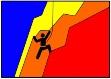  #5 Use appropriate tools strategically.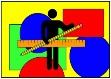 #2 Reason abstractly and quantitatively.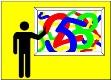  #6 Attend to precision.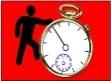 #3 Construct viable arguments & critique the reasoning of others.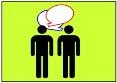  #7 Look for and make use of structure.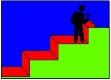  #4 Model with mathematics.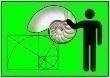  #8 Look for and express regularity in repeated reasoning.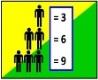 